Carta de Solicitud de Prórroga a jefe de UPS (antes de vencer los tres meses de entrega)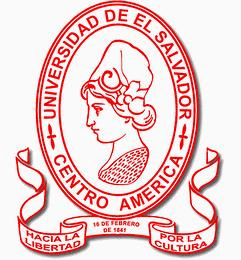 UNIVERSIDAD DE EL SALVADORFACULTAD MULTIDISCIPLINARIA ORIENTALDEPARTAMENTO __________________Ciudad universitaria de Oriente, 20 de febrero de 2024Lic. Carlos Alexander DiazJefe Unidad de Proyección Social FMO.Presente.Estimado Licenciado:Sirva la presente para saludarle y desearle éxitos en sus funciones Administrativas y Personales.Yo, ________________________________. Con Carnet No. ___________, estudiante de la Carrera de ____________________________. Por este medio solicito la PRORROGA de tiempo para la entrega de la Memoria No. ___________, con fecha de inicio_______ y finalización_______Inscrito en el sistema PROMETEO como “_________________________________” que se desarrolló en______________________________________, siendo el tutor el Lic.____________________________________________ Ya que por problemas económicos y carga académica se me hace difícil entregar la memoria en el tiempo establecido.Sin otro en particular y en espera de la respuesta favorable a la presente, me suscribo, Atentamente, f. _________________________                              f._____________________________Lic.                                                                            Licda.                Tutor del Proyecto                             Coordinadora de la Sub-Unidad de Proyección Social                                                                      Sección de ___________________                                                 f.________________________                                                                            Br.                                                               Estudiante